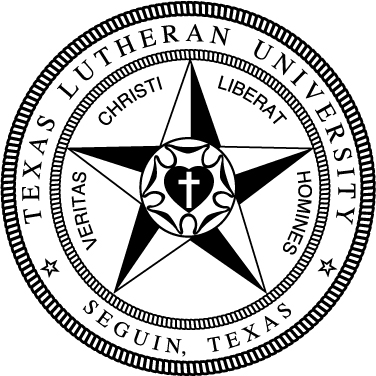 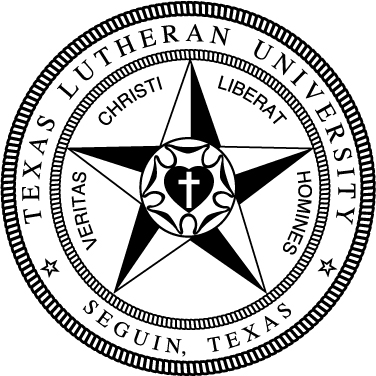 105-108General EducationGeneral EducationGeneral EducationGeneral EducationGeneral EducationGeneral EducationTake the following Foundation requirements (18 hrs):Take the following Foundation requirements (18 hrs):Take the following Foundation requirements (18 hrs):Take the following Foundation requirements (18 hrs):Take the following Foundation requirements (18 hrs):Take the following Foundation requirements (18 hrs):Basic Quantitative LiteracyBasic Quantitative LiteracyBasic Quantitative LiteracyBasic Quantitative LiteracyBasic Quantitative LiteracyBasic Quantitative LiteracyMATH130 or higherMATH130 or higherMATH130 or higherMATH130 or higherMATH130 or higherCritical Critical Critical Critical Critical Critical FREX134 Exploring the Arts & SciencesFREX134 Exploring the Arts & SciencesFREX134 Exploring the Arts & SciencesFREX134 Exploring the Arts & SciencesFREX134 Exploring the Arts & SciencesEngaging Faith TraditionsEngaging Faith TraditionsEngaging Faith TraditionsEngaging Faith TraditionsEngaging Faith TraditionsEngaging Faith TraditionsTHEO133 Intro to TheologyTHEO133 Intro to TheologyTHEO133 Intro to TheologyTHEO133 Intro to TheologyTHEO133 Intro to TheologyModern LanguageModern LanguageModern LanguageModern LanguageModern LanguageModern LanguageForeign language at 131 level or higher *Foreign language at 131 level or higher *Foreign language at 131 level or higher *Foreign language at 131 level or higher *Foreign language at 131 level or higher *Written CommunicationWritten CommunicationWritten CommunicationWritten CommunicationWritten CommunicationWritten CommunicationCOMP131 Composition ICOMP131 Composition ICOMP131 Composition ICOMP131 Composition ICOMP131 Composition ICOMP132 Composition IICOMP132 Composition IICOMP132 Composition IICOMP132 Composition IICOMP132 Composition II* The language requirement can also be met by a study abroad     program lasting 4 weeks.* The language requirement can also be met by a study abroad     program lasting 4 weeks.* The language requirement can also be met by a study abroad     program lasting 4 weeks.* The language requirement can also be met by a study abroad     program lasting 4 weeks.* The language requirement can also be met by a study abroad     program lasting 4 weeks.* The language requirement can also be met by a study abroad     program lasting 4 weeks.Take the following Distribution requirements (24 hrs):Take the following Distribution requirements (24 hrs):Take the following Distribution requirements (24 hrs):Take the following Distribution requirements (24 hrs):Take the following Distribution requirements (24 hrs):Take the following Distribution requirements (24 hrs):Arts 6 hrsArts 6 hrsArts 6 hrsArts 6 hrsArts 6 hrsArts 6 hrsHumanities 12 hrs (no more than 2 courses/discipline)Humanities 12 hrs (no more than 2 courses/discipline)Humanities 12 hrs (no more than 2 courses/discipline)Humanities 12 hrs (no more than 2 courses/discipline)Humanities 12 hrs (no more than 2 courses/discipline)Humanities 12 hrs (no more than 2 courses/discipline)√PHIL 132 Contemporary Moral ProblemsPHIL 132 Contemporary Moral ProblemsPHIL 132 Contemporary Moral ProblemsPHIL 132 Contemporary Moral ProblemsPHIL 132 Contemporary Moral ProblemsNatural Sciences & Math 6 hrs (1 crs w/lab)Natural Sciences & Math 6 hrs (1 crs w/lab)Natural Sciences & Math 6 hrs (1 crs w/lab)Natural Sciences & Math 6 hrs (1 crs w/lab)Natural Sciences & Math 6 hrs (1 crs w/lab)Natural Sciences & Math 6 hrs (1 crs w/lab)Social Sciences 6 hrsSocial Sciences 6 hrsSocial Sciences 6 hrsSocial Sciences 6 hrsSocial Sciences 6 hrsSocial Sciences 6 hrs√ECON 237 Principles of EconomicsECON 237 Principles of EconomicsECON 237 Principles of EconomicsECON 237 Principles of EconomicsECON 237 Principles of EconomicsTake the following Competencies:Take the following Competencies:Take the following Competencies:Take the following Competencies:Take the following Competencies:Take the following Competencies:3 Critical Thinking Courses (T)3 Critical Thinking Courses (T)3 Critical Thinking Courses (T)3 Engaged Citizenship Courses (Z)3 Engaged Citizenship Courses (Z)3 Engaged Citizenship Courses (Z)2 Communication Courses (C)2 Communication Courses (C)2 Communication Courses (C)1 Ethics Course (E)1 Ethics Course (E)1 Ethics Course (E)Reflective Modules (3)Reflective Modules (3)Reflective Modules (3)Reflective Modules (3)Reflective Modules (3)Reflective Modules (3)ElectivesElectivesElectivesElectivesElectivesElectivesSocial Entrepreneurship (18 hrs)Social Entrepreneurship (18 hrs)Social Entrepreneurship (18 hrs)Social Entrepreneurship (18 hrs)SISE 231 Introduction to Social EntrepreneurshipSISE 231 Introduction to Social EntrepreneurshipSISE 231 Introduction to Social EntrepreneurshipSISE 331 Empathy for Social ChangeSISE 331 Empathy for Social ChangeSISE 331 Empathy for Social ChangeSISE 333 Leaders in Social EntrepreneurshipSISE 333 Leaders in Social EntrepreneurshipSISE 333 Leaders in Social EntrepreneurshipSISE 335 Leading Nonprofits & Social VenturesSISE 335 Leading Nonprofits & Social VenturesSISE 335 Leading Nonprofits & Social VenturesSISE 339 Junior Internship or Study AbroadSISE 339 Junior Internship or Study AbroadSISE 339 Junior Internship or Study AbroadSISE 439 Senior SeminarSISE 439 Senior SeminarSISE 439 Senior SeminarEntrepreneurship (15 hrs)Entrepreneurship (15 hrs)Entrepreneurship (15 hrs)Entrepreneurship (15 hrs)BUSI 231 or BUSI 235BUSI 231 or BUSI 235BUSI 231 or BUSI 235BUSI 232 Principles of Accounting IIBUSI 232 Principles of Accounting IIBUSI 232 Principles of Accounting IIBUSI 337 Principles of MarketingBUSI 337 Principles of MarketingBUSI 337 Principles of MarketingBUSI 373 Principles of ManagementBUSI 373 Principles of ManagementBUSI 373 Principles of ManagementBUSI 432 Operations ManagementBUSI 432 Operations ManagementBUSI 432 Operations ManagementOne Area of Concentration (18-21 hrs)One Area of Concentration (18-21 hrs)One Area of Concentration (18-21 hrs)One Area of Concentration (18-21 hrs)Faith, Culture & Diversity *: 18 hrs from AFAM 276, 334, 335, COMM 231, 237, 271, 273, 339, 377, ENGL 235, 272, 273, 384, GEOG 231, 232, 234, 331, 380, HIST 234, 270, 273, 274, 334, 335, 336, INTL 231, MAST 231, 235, 238, 273, PHIL 332, 338, POLS 235, 237, 335, 432, 434, PSYC 234, 336, 376, 378, SOCI 232, 238, 239, 271, 274, 331, 333, 373, SPAN 338, 378, 434, 473, 477, THEO 231, 235, 238, 331, 333, 335, 336, 337, 372, 373, 374, WOST 131Faith, Culture & Diversity *: 18 hrs from AFAM 276, 334, 335, COMM 231, 237, 271, 273, 339, 377, ENGL 235, 272, 273, 384, GEOG 231, 232, 234, 331, 380, HIST 234, 270, 273, 274, 334, 335, 336, INTL 231, MAST 231, 235, 238, 273, PHIL 332, 338, POLS 235, 237, 335, 432, 434, PSYC 234, 336, 376, 378, SOCI 232, 238, 239, 271, 274, 331, 333, 373, SPAN 338, 378, 434, 473, 477, THEO 231, 235, 238, 331, 333, 335, 336, 337, 372, 373, 374, WOST 131Faith, Culture & Diversity *: 18 hrs from AFAM 276, 334, 335, COMM 231, 237, 271, 273, 339, 377, ENGL 235, 272, 273, 384, GEOG 231, 232, 234, 331, 380, HIST 234, 270, 273, 274, 334, 335, 336, INTL 231, MAST 231, 235, 238, 273, PHIL 332, 338, POLS 235, 237, 335, 432, 434, PSYC 234, 336, 376, 378, SOCI 232, 238, 239, 271, 274, 331, 333, 373, SPAN 338, 378, 434, 473, 477, THEO 231, 235, 238, 331, 333, 335, 336, 337, 372, 373, 374, WOST 131Faith, Culture & Diversity *: 18 hrs from AFAM 276, 334, 335, COMM 231, 237, 271, 273, 339, 377, ENGL 235, 272, 273, 384, GEOG 231, 232, 234, 331, 380, HIST 234, 270, 273, 274, 334, 335, 336, INTL 231, MAST 231, 235, 238, 273, PHIL 332, 338, POLS 235, 237, 335, 432, 434, PSYC 234, 336, 376, 378, SOCI 232, 238, 239, 271, 274, 331, 333, 373, SPAN 338, 378, 434, 473, 477, THEO 231, 235, 238, 331, 333, 335, 336, 337, 372, 373, 374, WOST 131THEO ElectiveTHEO Elective*No more than 6 hours from any single discipline*No more than 6 hours from any single discipline*No more than 6 hours from any single discipline*No more than 6 hours from any single disciplineMental Health Community Interventions: 6 hrs from: SOCI 231A, 374, 375; 15 hrs from: BIOL 235, PHIL 371, PSYC 234, 235, 236, 332, 375, 376, 378Mental Health Community Interventions: 6 hrs from: SOCI 231A, 374, 375; 15 hrs from: BIOL 235, PHIL 371, PSYC 234, 235, 236, 332, 375, 376, 378Mental Health Community Interventions: 6 hrs from: SOCI 231A, 374, 375; 15 hrs from: BIOL 235, PHIL 371, PSYC 234, 235, 236, 332, 375, 376, 378Mental Health Community Interventions: 6 hrs from: SOCI 231A, 374, 375; 15 hrs from: BIOL 235, PHIL 371, PSYC 234, 235, 236, 332, 375, 376, 378Media Arts for Change*: DRAM 136, 231, 237, 337; COMM 273 or 373; BUSI 372 or COMM 339Media Arts for Change*: DRAM 136, 231, 237, 337; COMM 273 or 373; BUSI 372 or COMM 339Media Arts for Change*: DRAM 136, 231, 237, 337; COMM 273 or 373; BUSI 372 or COMM 339Media Arts for Change*: DRAM 136, 231, 237, 337; COMM 273 or 373; BUSI 372 or COMM 339* must select COMM 236 and COMM 336 from   supporting coursework* must select COMM 236 and COMM 336 from   supporting coursework* must select COMM 236 and COMM 336 from   supporting coursework* must select COMM 236 and COMM 336 from   supporting courseworkMinor, other than business, approved by the department, and at least 18 hrsMinor, other than business, approved by the department, and at least 18 hrsMinor, other than business, approved by the department, and at least 18 hrsMinor, other than business, approved by the department, and at least 18 hrsSupporting Courses (12 hrs)Supporting Courses (12 hrs)Supporting Courses (12 hrs)Supporting Courses (12 hrs)ECON 237 Principles of EconomicsECON 237 Principles of EconomicsECON 237 Principles of EconomicsPHIL 132 Contemporary Moral ProblemsPHIL 132 Contemporary Moral ProblemsPHIL 132 Contemporary Moral ProblemsSelect 2 courses from: COMM 236, 332, 336, 374Select 2 courses from: COMM 236, 332, 336, 374Select 2 courses from: COMM 236, 332, 336, 374Select 2 courses from: COMM 236, 332, 336, 374